Cognome e nome_ _______________________________________________________Nato/a _ ______________________________________il_________________________Residente in via/piazza____________________________________________________Città ______________________________________Tel _________________________Cell. _____________________________e-mail ________________________________dichiara diaver preso visione ed accettato l’informativa ex art.13 del GDPR contenuta nel programma del corsodi essere in possesso del/dei seguente/i titoli:Laurea in Scienze delle Attività Motorie e Sportive (l 22); Lauree Magistrali o titoli equipollenti (ex l 33, ex ISEF, Laurea Quadriennale V.O.)Docente di Educazione FisicaAllenatoreTecnico SportivoTesserato con Qualifica Federale Altro (specificare qualifica) …………………………………………………………..  INDICARE LA PREFERENZA DELLA PROVINCIA :         POTENZA          MATERALe domande di partecipazione dovranno essere inoltrate a: srdsbasilicata@sportesalute.euentro le ore 12:00 del giorno 8 febbraio 2023 per la provincia di POTENZAentro le ore 12:00 del giorno 7 marzo 2023 per la provincia di MATERAData ______________________	Firma _________________________redatto ai sensi degli artt. 46 “Dichiarazioni sostitutive di certificazioni“ e 47 “Dichiarazioni sostitutive dell'atto di notorietà“ del D.P.R. 445/2000Firma _________________________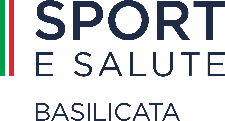 Corso di Perfezionamento in GINNASTICA CLASSICAPotenza, 11 febbraio – 18 febbraio  2023Matera, 10 marzo – 17 marzo 2023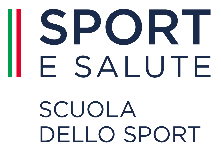 